День Матери – тёплый и сердечный праздникСреди многочисленных праздников в нашей стране День Матери занимает особое место, хотя появился совсем недавно – в 1998 году. Он ежегодно отмечается в последнее воскресенье ноября.  В этот день звучат слова благодарности всем матерям.Спросите любого малыша, кто самый любимый человек на свете и непременно услышите: «Моя мама!»   Для своих детей мама неизменно становится идеалом – доброты, ума, красоты. Она дарит ребёнку всю себя: любовь, доброту, заботу, терпение. Мама – самый главный человек в жизни каждого из нас. День Матери – это тёплый и сердечный праздник, посвящённый самому дорогому и близкому человеку.В нашем классе ребята тоже любят поздравлять своих мам и бабушек в этот день. Мы приготовили для них концертно – развлекательную программу. Ребята пели песни, частушки, танцевали, читали стихи, показывали сценки, участвовали вместе с мамами в конкурсах и играх. Наши дорогие гости могли увидеть себя на рисунках детей и выставке детских работ «Самые красивые мамы».Мамы и бабушки принимали участие в празднике: пели, играли вместе с детьми, принимали подарки и поздравления и чувствовали себя самыми красивыми, самыми талантливыми, самыми необыкновенными, самыми любимыми! В конце мероприятия все вместе пили чай с бутербродами и сладостями.Поддержание традиций, бережного отношения к матери, закрепление семейных устоев – основные цели таких мероприятий.                                                                                         Классный руководитель 3 «в» класса – Сухова Татьяна Александровна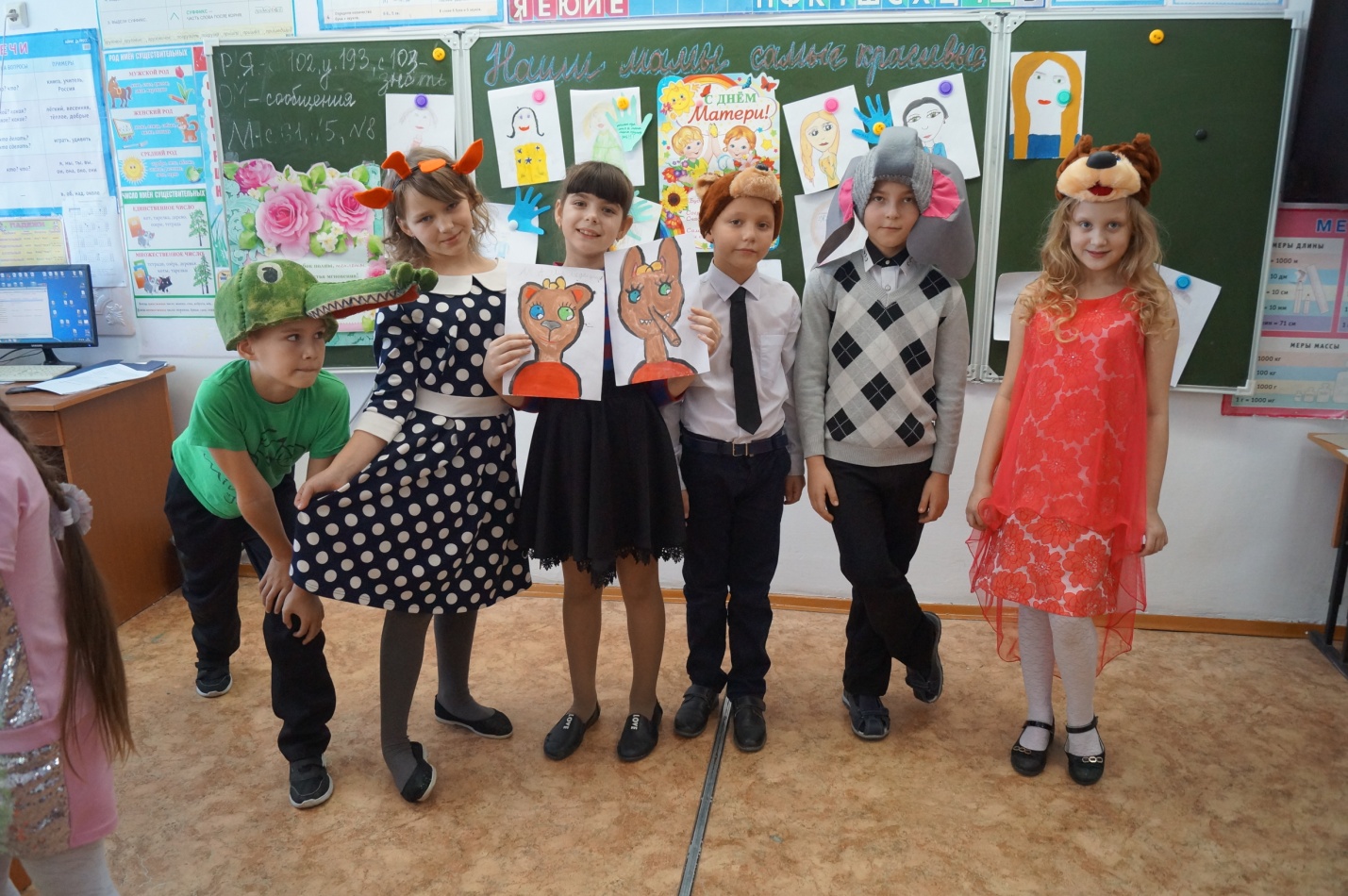 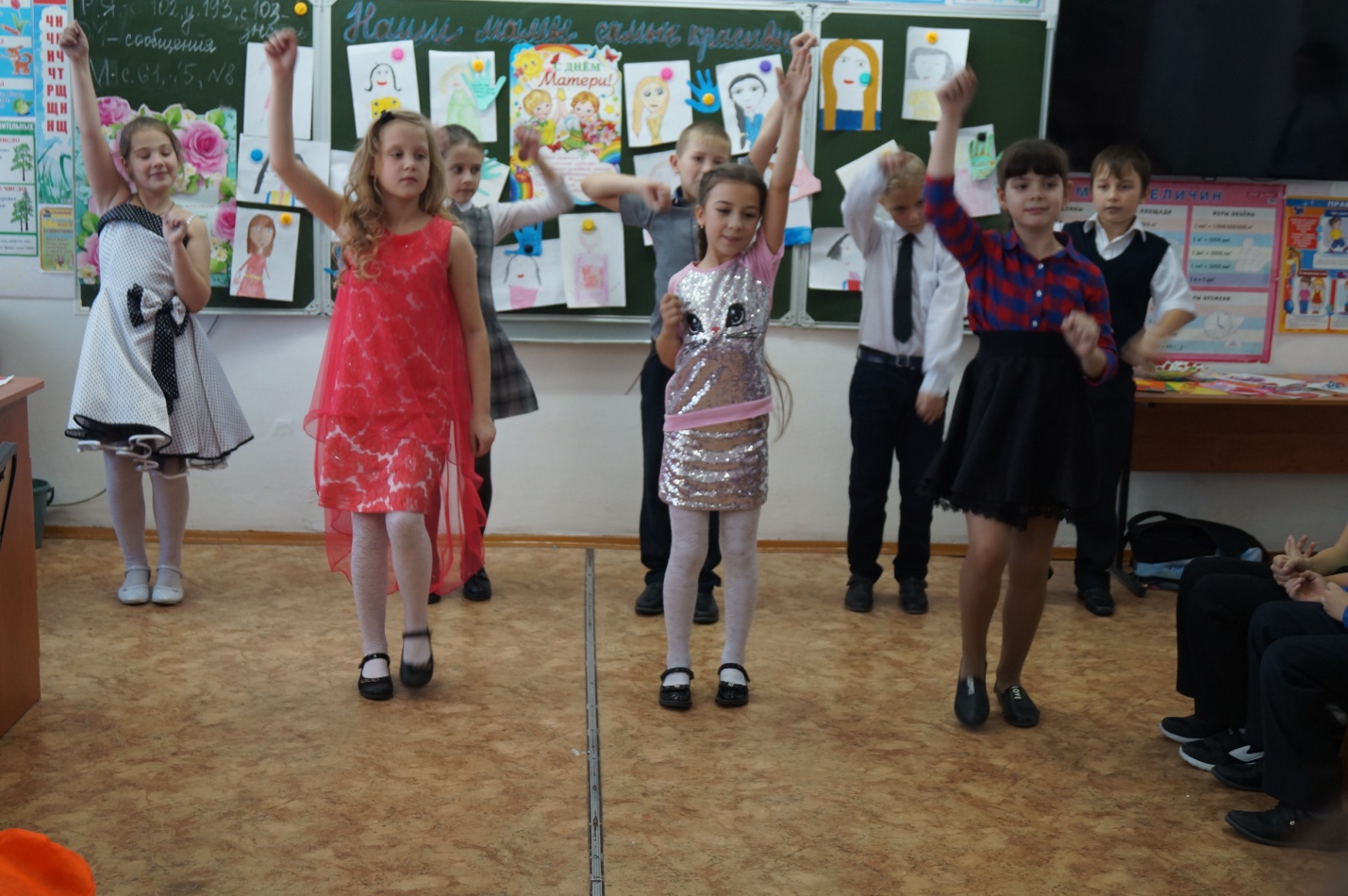 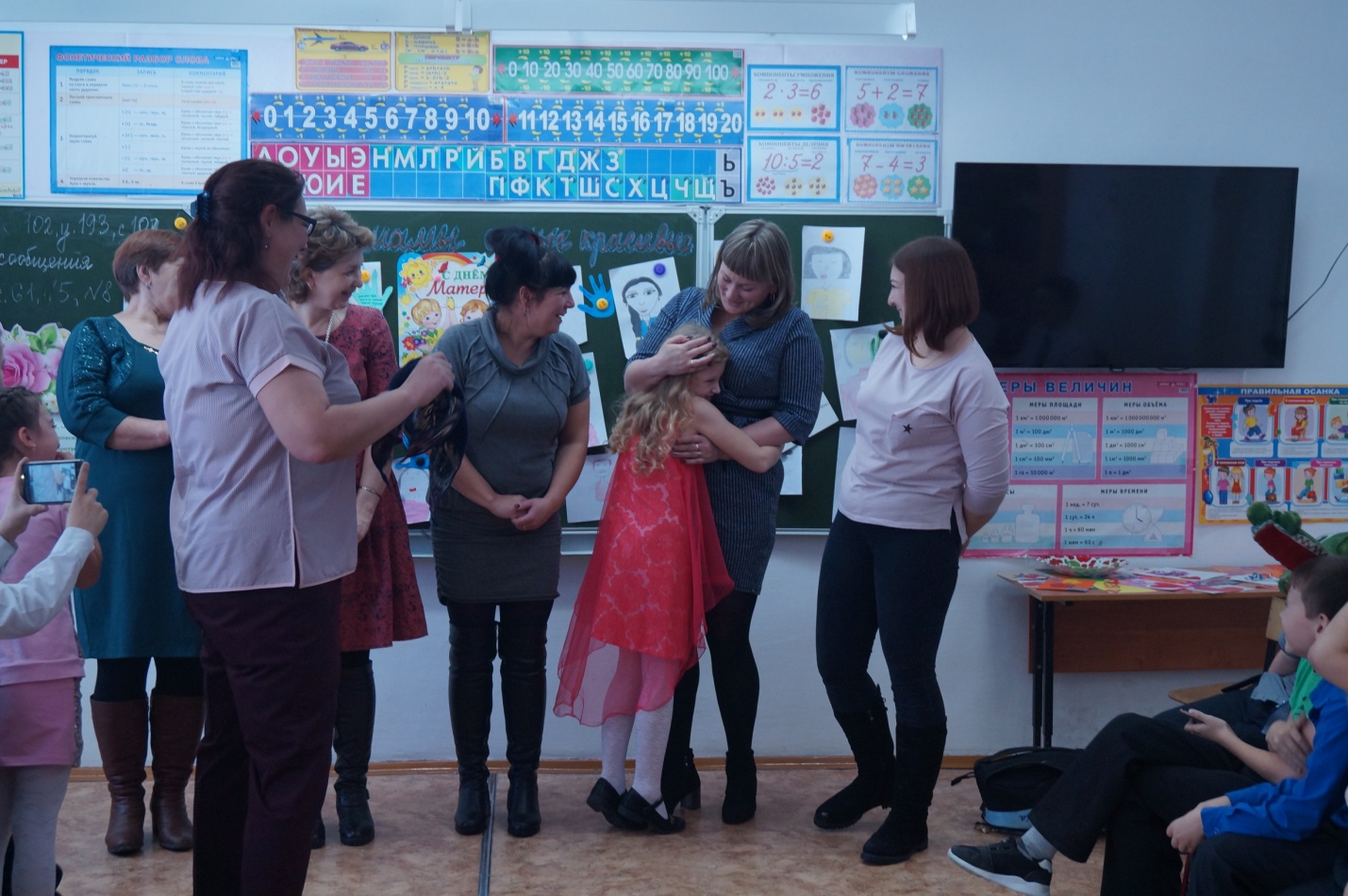 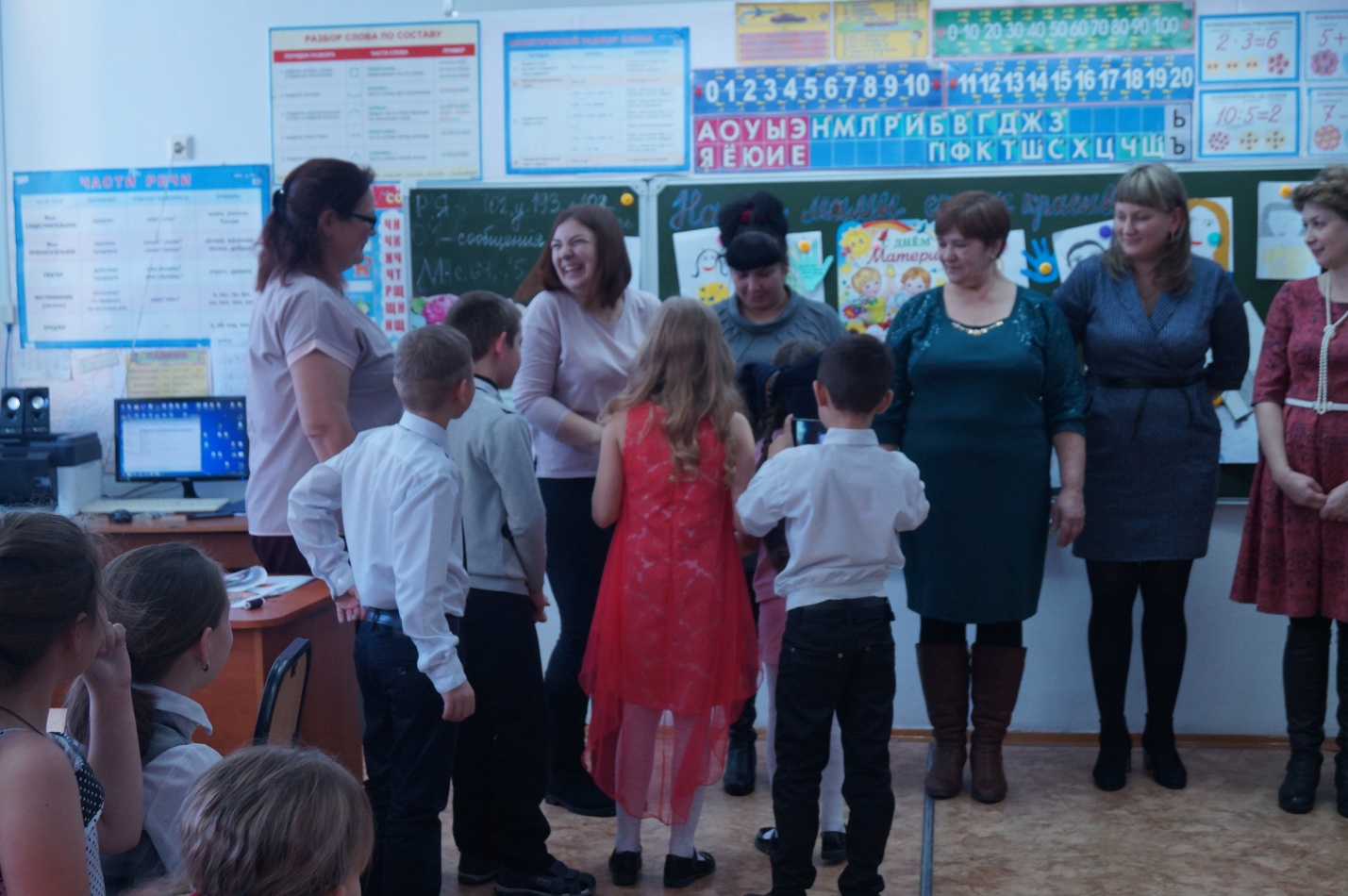 